มหาวิทยาลัยเทคโนโลยีราชมงคลอีสาน  นครราชสีมา  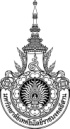 ด้วยฝ่ายแนะแนวการศึกษาและอาชีพ  กองพัฒนานักศึกษา  มหาวิทยาลัยเทคโนโลยีราชมงคลอีสาน  นครราชสีมา  ได้พิจารณาคัดเลือกนักศึกษาที่มีความยากจนและขาดแคลนทุนทรัพย์ เพื่อทำงานในหน่วยงานต่างๆ ของมหาวิทยาลัยตามโครงการส่งเสริมนักศึกษาทำงานโดยมีรายได้พิเศษ  ประจำภาคการศึกษาที่ 2/2556  เรียบร้อยแล้ว  ดังรายชื่อต่อไปนี้หมายเหตุ  :   นักศึกษาที่ได้รับการคัดเลือกให้มาปฐมนิเทศวันที่  11  ธันวาคม  2556	       ณ  อาคารกิจการนักศึกษา  ชั้น  5  เวลา  15.00 – 17.00 น.	       นักศึกษาท่านใดไม่มาปฐมนิเทศถือว่าสละสิทธิ์ลำดับที่ชื่อ – สกุลชื่อ – สกุลโปรแกรมวิชา/สาขาวิชาหน่วยงานที่ปฏิบัติงาน1.นายธีรพงษ์พรมเกาะสาขาวิชาระบบสารสนเทศคณะบริหารธุรกิจ2.นางสาวกาญจนารอดทองโปรแกรมวิชาการตลาดคณะบริหารธุรกิจ3.นางสาวสุนีย์บุญแจดสาขาวิชาการเงินคณะบริหารธุรกิจ4.นายภานุวัฒน์ทิพย์อักษรสาขาวิชาระบบสารสนเทศคณะบริหารธุรกิจ5.นางสาวสุชาดาพูลสวัสดิ์สาขาวิชาการจัดการทั่วไปสาขาวิชาชีววิทยาประยุกต์6.นายณรายุทธวันธบุตรสาขาวิชาวิศวกรรมอิเล็กทรอนิกส์สาขาวิชาวิศวกรรมวัสดุ7.นางสาวปิยดามลกลางสาขาวิชาเคมีประยุกต์สาขาวิชาเคมีประยุกต์8.นายปฐมพงษ์เดือนแข็งรัมย์สาขาวิชาการจัดการทั่วไปแผนกงานกีฬานักศึกษา9.นางสาวพรทิพาหอสูงเนินสาขาวิชาวิศวกรรมคอมพิวเตอร์คณะวิทยาศาสตร์และศิลปศาสตร์10.นายชาตรีผ่องแผ้วสาขาวิชาวิศวกรรมโทรคมนาคมฝ่ายงานทะเบียนและวัดผล11.นางสาวมนัสนันท์ปลั่งกลางสาขาวิชาการจัดการอุตสาหกรรมสำนักงานส่งเสริมวิชาการและงานทะเบียน12.นางสาววัชรีสางรัมย์สาขาวิชาวิศวกรรมโยธาคณะวิศวกรรมศาสตร์และสถาปัตยกรรมศาสตร์13.นายอนุชาโลเกตสาขาวิชาระบบสารสนเทศสำนักงานฝ่ายบัณฑิตศึกษาคณะบริหารธุรกิจ14.นายพงศธรเชิดสันเทียะสาขาวิชาวิศวกรรมโทรคมนาคมสาขาวิชาวิศวกรรมโทรคมนาคม15.นางสาววรรณวิษาสุขใหม่สาขาวิชาการตลาดสำนักงานวิทยบริการและเทคโนโลยีสารสนเทศ16.นางสาวกาญจนาชูพันธ์สาขาวิชาวิศวกรรมโยธาสำนักงานวิทยบริการและเทคโนโลยีสารสนเทศ17.นางสาวนภาพรโคไธสงสาขาวิชาวิศวกรรมคอมพิวเตอร์สถาบันวิจัยและพัฒนา18.นางสาวสุนิษาเพลิดขุนทดสาขาวิชาการบัญชีฝ่ายการประชุมมหาวิทยาลัย19.นางสาวพัชรีญาจันทร์กำพีสาขาวิชาการเงินสาขาวิชาวิศวกรรมอุตสาหการ20.นางสาวชลธิชาพลอยกลางสาขาวิชาการเงินแผนกงานวิชาทหาร21.นายชุมพลศรีประสงค์สาขาวิชาการจัดการอุตสาหกรรมสำนักงานกองพัฒนานักศึกษาลำดับที่ชื่อ – สกุลชื่อ – สกุลโปรแกรมวิชา/สาขาวิชาหน่วยงานที่ปฏิบัติงาน22.นางสาวเสาวลักษณ์รันสันเทียะสาขาวิชาวิศวกรรมโทรคมนาคมฝ่ายแนะแนวการศึกษาและอาชีพ23.นางสาวชนิดาเนียมศรีเพ็ชรสาขาวิชาระบบสารสนเทศฝ่ายสุขภาพและอนามัย24.นางสาวยลรดีศาลางามสาขาวิชาการจัดการทั่วไปฝ่ายสารบรรณมหาวิทยาลัย25.นางสาวพรพิมลรัตนอุดมแผนกวิชาการบัญชีแผนกงานพัสดุ26.นายทศพลชอบสูงเนินสาขาวิชาระบบสารสนเทศแผนกงานบริการหอพักนักศึกษา27.นายพิทักษ์โพธิ์สูงเนินสาขาวิชาวิศวกรรมแมคคาทรอนิกส์แผนกงานบริการหอพักนักศึกษา28.นางสาวมัทวรรณนนท์ขุนทดสาขาวิชาวิศวกรรมอิเล็กทรอนิกส์ฝ่ายแผนและประกันคุณภาพการศึกษาคณะวิศวกรรมศาสตร์และสถาปัตยกรรมศาสตร์29.นางสาวกนกอรแซ่โอ้วสาขาวิชาการจัดการอุตสาหกรรมสาขาวิชาสังคมศาสตร์30.นายชาญชัยวงศ์ศรีสาขาวิชาวิศวกรรมเครื่องกลแผนกงานกองทุน31.นายอานนท์จอมเกาะสาขาวิชาการจัดการอุตสาหกรรมฝ่ายพัฒนานักศึกษาคณะวิศวกรรมศาสตร์และสถาปัตยกรรมศาสตร์32.นายบุญเหนือเย็นใจสาขาวิชาวิศวกรรมอิเล็กทรอนิกส์แผนกงานกิจกรรมนักศึกษา33.นางสาวสุวรรณาบับพาสีสาขาวิชาเคมีประยุกต์แผนกงานกิจกรรมนักศึกษา34.นางสาวสุวดีงิมสันเทียะสาขาวิชาการบัญชีศูนย์สอบเทียบเครื่องมือวัดอุตสาหกรรม35.นายทองอินทร์สวนเพชรสาขาวิชาวิศวกรรมเครื่องกลสาขาวิชาวิศวกรรมเครื่องกล36.นายธีรภัทรศิลปะวิศาลสาขาวิชาวิศวกรรมโทรคมนาคมแผนกงานสวัสดิการนักศึกษา37.นายสุวัฒน์วุฒิพงศ์เดชาสาขาวิชาวิศวกรรมเครื่องกลแผนกงานสวัสดิการนักศึกษา38.นางสาวกิตติญาจันทเขตสาขาวิชาทัศนศิลป์คณะศิลปกรรมและออกแบบอุตสาหกรรม39.นายบพิธมีสวาทนอกสาขาวิชาการเงินคณะบริหารธุรกิจ